CSUF College of Humanities & Social Sciences 
Inter-Club Council Meeting
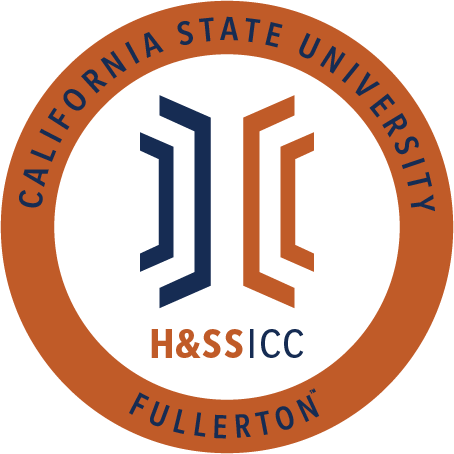 March 27th, 2020 11:00 A.M. 
ZoomMeeting called by:Gabi Cuna, ChairType of meeting:RegularAttendees:Council Representatives, Executive Officers, General PublicAgenda Topics:Call to Order / Roll Call Approval of Minutes Approval of Agenda Public Speakers This is a time where members of the public may address the humanities and social sciences council on any item appearing on this agenda or matters impacting students.Budget 8074 – Contracts, Fees and Rentals: $ 6,702.628077 – Travel: $ 0.00ReportsChair – Gabi CunaVice Chair / Treasurer – Ginny OshiroDirector of Administration – Robert OrtizDirector of Public Relations – Leslie RodriguezSocial Justice Facilitator – Valarie SegoviaAdvisor – Dr. Connie Moreno Yamashiro, Assistant DeanGraduate Assistant – Miguel QuirarteASI Liaisons – Maria Linares and Melanie Therrien
H&SS Week Committees (April 6th – April 10th) Old Business: Action: ICC Executive Board nominations.New Business:Discussion: Expanding the duties of the DOPR.Discussion: H&SS ICC meeting following April 10th.Next Week’s Agenda Announcements Adjournment 